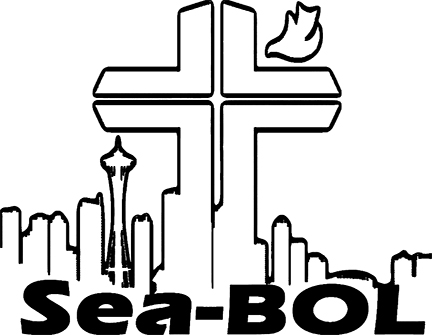  西 雅 圖 靈 糧 堂 Bread of Life Christian Church in SeattleBenevolent Fund Request Form (慈惠基金申請表)Please submit this request with applicable documents (請將此申請表連同所需的文件交給教會關懷事工同工)Caring Ministry Personnel (關懷事工同工):					Date (日期):Steps to follows:A cell leader has to complete and sign this request form.The EPT in Charge has approved and signed the request.The EPT in Charge, then, submits the request to church’s caring ministry personnel.申請程序:1.  慈惠基金的申請須由本教會的小組長提出，組長需填明本人和受款人的資料，所需款項及申請原因。
2.  呈交給教牧同工審核並簽名。
3.  教牧同工交回關懷事工同工。Recommended by Cell Leader (推薦之小組長)First Name             Last Name                      Chinese Name (中文名字)         Date (日期)Recommended by Cell Leader (推薦之小組長)Phone # (電話號碼)                                     Signature (簽名)Recommended by Cell Leader (推薦之小組長)Address (地址)Recipient (受款人)First Name                      Last Name                                  Chinese Name (中文名字)           Recipient (受款人)Phone # (電話號碼)     Recipient (受款人)Address (地址)Recipient (受款人)Recommended Amount (建議金額)Purpose (申請原因)Purpose (申請原因)Purpose (申請原因)EPT in Charge (教牧同工)First Name              Last Name                      Chinese Name (中文名字)        Date (日期)EPT in Charge (教牧同工)Phone # (電話號碼)     EPT in Charge (教牧同工)Comments (意見)EPT in Charge (教牧同工)EPT in Charge (教牧同工)Amount (受款金額)                                      Signature (簽名)Note (備註):Note (備註):